СПИСОКпедагогов МБОУ «Горбатовская ООШ» Боковского района(наименование ОУ) ________________________________________________________ (по состоянию на 01.09.2020)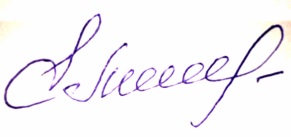 Директор МБОУ «Горбатовская ООШ» Боковского района                                            М.Е. Емельянова№п/пФамилия, имя,отчество учителяЧисло, месяц, год рожденияНаграды (наименование, дата вручения)ОбразованиеНаименование учебного заведения, факультет, год окончанияСтажСтажСтажЗанимаемая должностьНедельная нагрузкаНедельная нагрузкаКатегория №п/пФамилия, имя,отчество учителяЧисло, месяц, год рожденияНаграды (наименование, дата вручения)ОбразованиеНаименование учебного заведения, факультет, год окончанияобщийПедагоги-ческийВ данном ОУЗанимаемая должностьПреподаваемый предмет(направленость)Кол-во часовКатегория 123областные и федеральные (год получения)4567891011121Емельянова Марина Евгеньевна24.09.1968Благодарственное письмо Министерства общего и профессионального образования Ростовской области, 2003 г.высшееТГПИ, педагогика и методика начального обучения,1993333331Директор,учитель математикиМатематика 10первая2Аржановская Татьяна Александровна27.01.1982Благодарственное письмо Министерства общего и профессионального образования Ростовской области, 2015 г.высшееЮФУ, русский язык и литература 2007171717Учитель, замдиректора по УВР, социальный педагогЛитература10высшая3Ситникова Татьяна Ивановна29.11.1976-высшееТГПИ, педагоги-ка и методика начального образования .232323УчительБиология 8первая4Кривова Ольга Ивановна03.09.1964Благодарственное письмо Министерства общего и профессионального образования Ростовской области, 2019 г.среднее специальноеВПУ, преподаваниев начальных классах,1983373737учительНачальные классы17первая5Бесхлебнова Мария Петрован27.11.1976высшееРИНХ, ТГПИ, Педагогическое образование 2015г211313Учитель, педагог-библиотекарьНачальные классы17первая6Обнизова Галина Николаевна15.07.1964Благодарственное письмо Министерства общего и профессионального образования Ростовской области, 2019 г.среднее специальноеВПУ, преподаваниев начальных классах,1983372727учительНачальные  классы 17первая7Кочетова Лариса Викторовна01.01.1968Благодарственное письмо Министерства общего и профессионального образования Ростовской области, 2016г.высшееМосковский педагогический университет, учитель немецкого и английского языков, .353528Учитель, педагог-психологАнглийский язык, музыка25первая8Яценко Сергей Сергеевич20.11.1986-высшееРИНХ, ТГПИ, Педагогическое образование 2016г121212учительФизическая культура, химия, история26первая9Яценко Александра Сергеевна21.11.1986-высшееЮФУ, русский язык и литература 2010121212учительРусский язык и литература, родной язык, родная литература27первая10Кузнецова Ольга Семёновна05.09.1983Благодарственное письмо Министерства общего и профессионального образования Ростовской области, 2018 г.высшееВысшее, 2015г.Федеральное государственное бюджетное образовательное учреждение высшего образования «Ростовский государственный экономический  университет (РИНХ) г.Ростов-на Дону 171717Учитель, замдиректора по информационным технологиямИнформатика, технология10-11Обнизов Николай Александрович--высшееЮФУ, изобразительное искусство, 2012744учительФизика, изобразительное искусство10-12Кочубей Юлия Ивановна03.07.1990-высшееФГБОУ ВПО «РАНХ и ГС» при президенте РФ, 2011;Переподготовка ООО «Издательство «Учитель»,2018г.622Учитель, старшая вожатаяМатематика, обществознание21-13Артамонова Наталья Георгиевна01.01.1963Благодарственное письмо Министерства общего и профессионального образования Ростовской области, 2018 г.высшееВГПИ, естественно географический,1989 г.38387Учитель География, начальные классы12-14Алимов Василий Николаевич14.02.1964-среднее специальноеВПУ, учитель трудового обучения и черчения, 1983 г.332928Учитель ОБЖ, технология8-